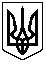 100 СЕСІЯ ЩАСЛИВЦЕВСЬКОЇ СІЛЬСЬКОЇ РАДИ7 СКЛИКАННЯРІШЕННЯ12.09.2019 р.                                          №1836/1с. ЩасливцевеПро звернення до Стрілківської сільської радиВраховуючи Загальний Плану дій Щасливцевської та Стрілківської сільських рад з добровільного об'єднання затверджений розпорядженням сільського голови Щасливцевської сільської ради №109 від 14.08.2019р. «Про визначення загального плану дій Щасливцевської та Стрілківської сільських рад з добровільного об’єднання територіальної громади сіл Щасливцеве, Генічеська Гірка, селища Приозерне з територіальною громадою села Стрілкове» виданого за результатами проведених консультацій Щасливцевської та Стрілківської сільських рад, на предмет подальшого добровільного об'єднання територіальних громад представницькими органами яких вони є в рамках реалізації Закону України "Про добровільне об’єднання територіальних громад", враховуючи що відповідно до Листа Херсонської обласної ради вих. №07-18-700-566/04 від 09.09.2019 р. щодо врахування інтересів територіальних громад області під час підготовки змін до перспективного плану формування територіальних громад у Херсонській області та Доручення голови Херсонської обласної державної адміністрації №135-д від 05.09.2019 р. "Щодо продовження терміну виконання підпункту 6.1 пункту 6 доручення голови облдержадміністрації від 04 вересня 2019 року №131-д (надання пропозицій, ініціатив, рекомендацій до нової редакції перспективного плану формування територіальних громад у Херсонській області)" на обласному рівні активізовано процеси пов’язані з децентралізацією, керуючись ст.. 26 Закону України "Про місцеве самоврядування в Україні", Щасливцевська сільська радаВИРІШИЛА:1. Рекомендувати Стрілківській сільській раді протягом тижня визначитися щодо прийняття або неприйняття Загального Плану дій Щасливцевської та Стрілківської сільських рад з добровільного об'єднання затвердженого розпорядженням сільського голови Щасливцевської сільської ради №109 від 14.08.2019 р. «Про визначення загального плану дій Щасливцевської та Стрілківської сільських рад з добровільного об’єднання територіальної громади сіл Щасливцеве, Генічеська Гірка, селища Приозерне з територіальною громадою села Стрілкове» шляхом прийняття відповіного акту органу місцевого самоврядування.2. Рекомендувати Стрілківській сільській раді протягом тижня визначитися з роз’ясненням позиції сільської ради щодо власного Рішення 19 сесії  Стрілківської сільської ради 7 скликання №245 від 03.02.2017 р. «Про розгляд листа Херсонської ОДА щодо реформи органів місцевого самоврядування» та власного листа від 07.02.2017 року № 03/17-024 до Херсонської обласної державної адміністрації з проханням не розглядати у 2017 році питання створення Стрілківської об'єднаної територіальної громади з адміністративним центром у с. Стрілкове, шляхом прийняття відповіного акту органу місцевого самоврядування.2. Доручити секретарю сільської ради Пуляєвій І.В. невідкладно довести це рішення до відома Стрілківської сільської ради.3. Контроль за виконанням цього рішення покласти на сільського голову Плохушко В.О.Сільський голова                                                       В. ПЛОХУШКО